If you have any questions, please email Mrs. Powell: FPowell@fbcs.edu.ky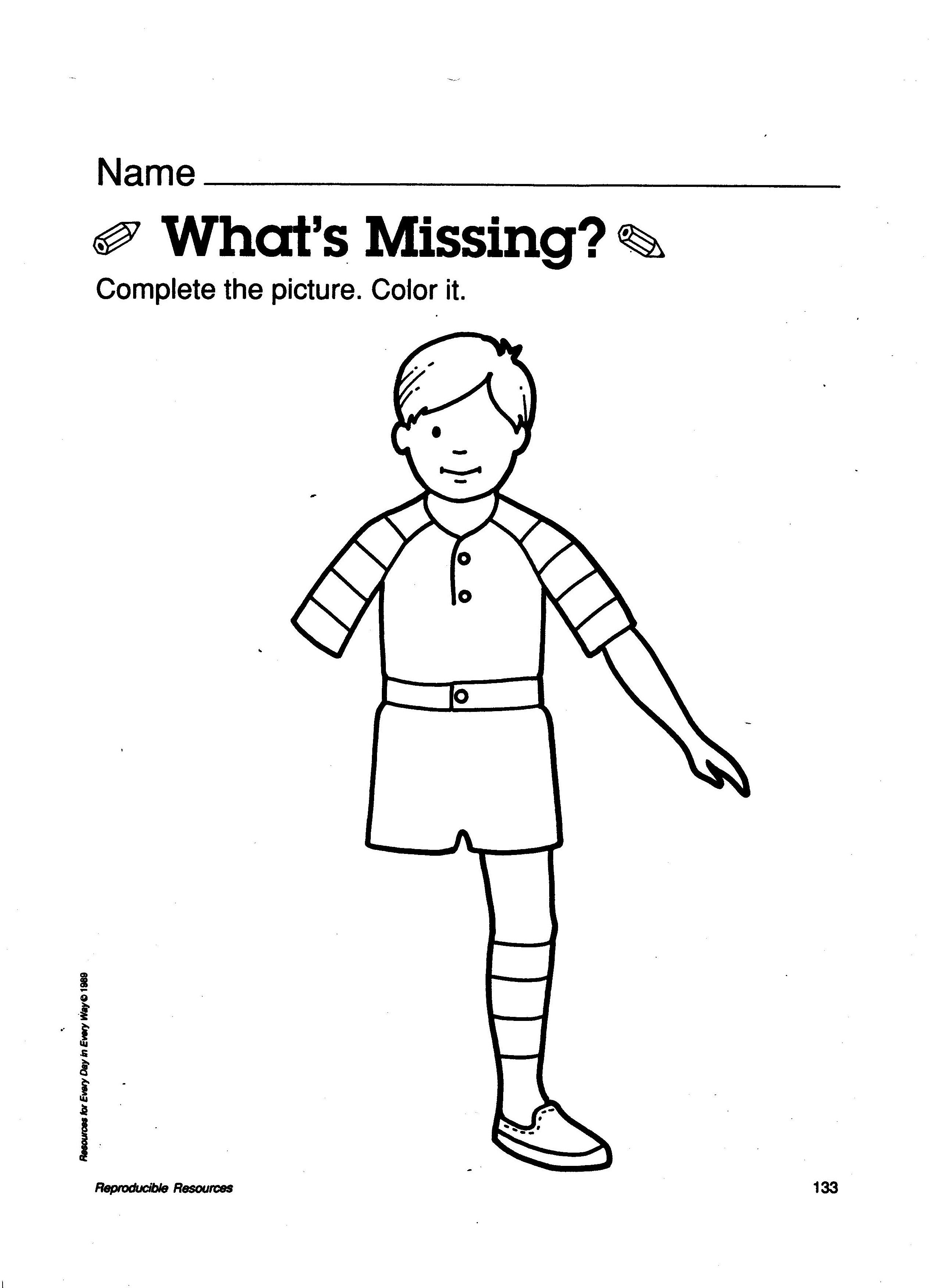 Grade 1 SpanishWeek of April 20-24 Grade 1 SpanishWeek of April 20-24 Las partes del cuerpo reviewLas partes del cuerpo reviewTo number the body parts in Spanish we say: Yo tengo (I have)…:Yo tengo dos ojos. I have 2 eyes.Yo tengo una nariz. I have a nose.Yo tengo un estómago. I have a stomach.To number just one body part we use: un or una                                             We use un when the word ends in o                                             We use una when the word ends on a, z, ect… To number the body parts in Spanish we say: Yo tengo (I have)…:Yo tengo dos ojos. I have 2 eyes.Yo tengo una nariz. I have a nose.Yo tengo un estómago. I have a stomach.To number just one body part we use: un or una                                             We use un when the word ends in o                                             We use una when the word ends on a, z, ect… Step 1Complete the drawing with the body parts that are missing and color in.